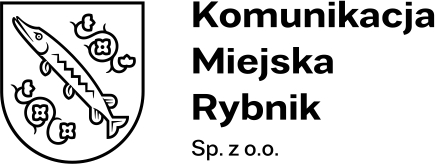 Ogłoszenie o wszczęciu postępowaniaZamawiający:Komunikacja Miejska Rybnik Sp. z o.o.ul. Budowlanych 6, 44 - 200 RybnikZaprasza do udziału w postępowaniu o udzielenie zamówienia publicznego prowadzonym na podstawie REGULAMINU UDZIELANIA ZAMÓWIEŃ SEKTOROWYCH na dostawy, usługi i roboty budowlane w Komunikacji Miejskiej Rybnik Sp. z o.o. w RybnikuUdzielenie finansowania zakupu 11 fabrycznie nowych hybrydowych autobusów komunikacji miejskiej.Składanie wniosków następuje za pośrednictwem platformy zakupowej Zamawiającego: https://platformazakupowa.pl/pn/km_rybnik.Nr postępowania: KMR/PU/09/2022
Dane oraz adres Zamawiającego.Dane Zamawiającego:Komunikacja Miejska Rybnik Sp. z o.o.NIP: 642-32-36-629ul. Budowlanych 644-200 RybnikTelefon.: 32 755 71 60Adres strony internetowej:	www.km.rybnik.plAdres poczty elektronicznej: sekretariat@km.rybnik.plZapytanie prowadzone jest wyłącznie za pomocą Platformy zakupowej zamawiającego pod adresem: https://platformazakupowa.pl/pn/km_rybnik
Ochrona danych osobowych.Zgodnie z art. 13 Rozporządzenia Parlamentu Europejskiego i Rady (UE) 
nr 2016/679 z dnia 27 kwietnia 2016 roku, informuję, że:Administratorem Danych Osobowych jest Komunikacja Miejska Rybnik Sp. z o.o., ul. Budowlanych 6, 44-200 Rybnik, adres e-mail: kmr@km.rybnik.pl (dalej jako „ADO”).Dane kontaktowe Inspektora Ochrony Danych e-mail: iod@km.rybnik.pl.Pani/Pana dane osobowe przetwarzane będą w celu związanym 
z przedmiotowym postępowaniem o udzielenie zamówienia publicznego prowadzonym na podstawie Regulaminu Udzielania Zamówień Sektorowych na dostawy, usługi i roboty budowlane w Komunikacji Miejskiej Rybnik Sp. z o.o. 
w Rybniku.Obowiązek podania przez Panią/Pana danych osobowych bezpośrednio Pani/Pana dotyczących jest wymogiem związanym z udziałem w postępowaniu 
o udzielenie zamówienia publicznego.W odniesieniu do Pani/Pana danych osobowych decyzje nie będą podejmowane w sposób zautomatyzowany, stosownie do art. 22 RODO.Posiada Pani/Pan:na podstawie art. 15 RODO prawo dostępu do danych osobowych Pani/Pana dotyczących,na podstawie art. 16 RODO prawo do sprostowania Pani/Pana danych osobowych,na podstawie art. 18 RODO prawo żądania od administratora ograniczenia przetwarzania danych osobowych z zastrzeżeniem przypadków, o których mowa w art. 18 ust. 2 RODO,prawo do wniesienia skargi do Prezesa Urzędu Ochrony Danych Osobowych, gdy uzna Pani/Pan, że przetwarzanie danych osobowych Pani/Pana dotyczących narusza przepisy RODO.nie przysługuje Pani/Panu:w związku z art. 17 ust. 3 lit. b, d lub e RODO prawo do usunięcia danych osobowych,prawo do przenoszenia danych osobowych, o którym mowa w art. 20 RODO,na podstawie art. 21 RODO prawo sprzeciwu, wobec przetwarzania danych osobowych zgromadzonych na podstawie art. 6 ust. 1 lit. c RODO.Przysługuje Pani/Panu prawo wniesienia skargi do organu nadzorczego na niezgodne z RODO przetwarzanie Pani/Pana danych osobowych przez administratora. Organem właściwym dla przedmiotowej skargi jest Urząd Ochrony Danych Osobowych, ul. Stawki 2, 00-193 Warszawa.
Tryb udzielenia zamówienia.Negocjacje z ogłoszeniem - na podstawie regulaminu udzielania zamówień sektorowych na dostawy, usługi i roboty budowlane w Komunikacji Miejskiej Rybnik Sp. z o.o. w Rybniku.
Opis przedmiotu zamówienia.Przedmiotem zamówienia jest udzielenie finansowania na zakup 11 fabrycznie nowych hybrydowych autobusów komunikacji miejskiej (dwóch typów) o łącznej wartości 24 158 430 zł brutto w tym:9 autobusów typu 12M: 19 759 950 zł brutto (cena jednego autobusu wynosi: 2 195 550 zł brutto),2 autobusy typu 12L: 4 398 480 zł brutto (cena jednego autobusu wynosi: 2 199 240 zł brutto).W przypadku podpisania umowy będącej przedmiotem niniejszego postepowania, autobusy zostaną nabyte w ramach postępowania Zamawiającego: KMR/PN/01/2022, którego dokumentacja znajduje się na platformie zakupowej Zamawiającego:  https://platformazakupowa.pl/pn/km_rybnik.Autobusy wykorzystywane będą:do świadczenia usług przewozowych na liniach publicznego transportu zbiorowego organizowanych przez Miasto Rybnik na podstawie umowy powierzenia z dnia 1 kwietnia 2022 r. obowiązującej w zakresie przewozów do 31 stycznia 2030 r. zawartej pomiędzy Miastem Rybnik a spółką Komunikacja Miejska Rybnik Sp. z o.o.,do przewozów okazjonalnych.Opis przedmiotu zamówienia:Okres finansowania 2023 r. - 2029 r., tj. do 84 miesięcy.Termin uruchomienia finansowania – do 7 dni od daty przedstawienia bankowi wniosku o uruchomienie finansowania w tym odpis faktur zakupu autobusów, skan dowodów rejestracyjnych, skan karty pojazdów (jeśli zostaną wydane) oraz cesję z polisy ubezpieczenia autobusów. Przewidywany najbliższy termin otrzymania faktury zakupowej: czerwiec 2023 r.Okres karencji w spłacie finansowania – do 6 miesięcy od daty uruchomienia danej transzy finansowania. W okresie korzystania z karencji Zamawiający będzie spłacał odsetki od uruchomionej kwoty finansowania.Miesięczne raty spłaty finansowania i odsetek, płatne na koniec miesiąca.Prowizja płatna w dniu uruchomienia finansowania.Raty finansowania liczone będą metodą rat malejących dla równych rat kapitałowych  Odsetki naliczane będą od kwoty aktualnego zadłużenia pozostałego do spłaty (salda finansowania) na ostatni dzień każdego miesiąca,Finansowanie oprocentowane będzie według zmiennej stopy procentowej.Zabezpieczeniem spłaty finansowania będzie weksel In blanco wystawiony przez KMR Sp. z o. o. lub zastaw rejestrowy na autobusach (nabywanych w tej transakcji) lub przelew wierzytelności z umowy ubezpieczenia autobusów oraz przelew wierzytelności z umowy/umów przewozowych. Zamawiający pokryje koszty związane z ustanowieniem zabezpieczeń na pojazdach.Zamawiający nie będzie ponosił żadnych dodatkowych opłat z tytułu:niewykorzystania w całości finansowania, zmiany harmonogramu spłat finansowania w zakresie kwot 
i terminów, wcześniejszej spłaty rat finansowania.Finansowania nie będzie obciążone innymi opłatami niż wymienione 
w postepowaniu.Wszelkie rozliczenia pomiędzy Zamawiającym a Wykonawcą będą prowadzone w walucie polskiej PLN.Do formuły naliczenia odsetek należy przyjąć 365 dni lub 360 dni w roku.Wykonawca nie będzie pobierał żadnych opłat związanych z realizacją umowy o udzielenie finansowania.Sposób finansowania musi zapewniać rejestrację pojazdów w Mieście Rybniku. Zamawiający będzie rejestrował autobusy we własnym zakresie.Autobusy zostaną nabyte w ramach postępowania Zamawiającego: KMR/PN/01/2022, którego dokumentacja znajduje się na platformie zakupowej Zamawiającego: https://platformazakupowa.pl/pn/km_rybnik.Zamawiający nie dopuszcza składania ofert częściowych.Zamawiający nie dopuszcza możliwości złożenia ofert wariantowych.Wspólny Słownik Zamówień:66113000-5 Usługi udzielania kredytu.
Termin wykonania zamówienia.Zgodnie z informacjami z OPZ.
Warunki udziału w postępowaniu.Zamawiający wykluczy z postępowania Wykonawców z niżej wymienionych powodów:który został prawomocnie skazany za przestępstwa karne, przestępstwo 
o charakterze terrorystycznym lub przestępstwo skarbowe, określone 
w art. 108 ust. 1 pkt. 1) ustawy Pzp,wobec którego wydano prawomocny wyrok sądu lub ostateczną decyzję administracyjną o zaleganiu z uiszczeniem podatków, opłat lub składek na ubezpieczenia społeczne lub zdrowotne,wobec którego orzeczono wyrokiem lub tytułem środka zapobiegawczego zakaz ubiegania się o zamówienia publiczne,którego otwarto likwidację lub ogłoszono upadłość,który nie wykonał lub nienależycie wykonał wcześniejsze zamówienia na rzecz zamawiającego,który wprowadził zamawiającego w błąd przy przedstawianiu informacji lub zataił informacje, mające wpływ na ocenę spełniania warunków udziału lub braku podstaw wykluczenia,podlega wykluczeniu z postępowania o udzielenie zamówienia na podstawie art. 7 ust. 1 ustawy o szczególnych rozwiązaniach w zakresie przeciwdziałania wspieraniu agresji na Ukrainę oraz służących ochronie bezpieczeństwa narodowego (Dz. U. z 2022 r. poz. 835). Zamawiający wymaga aby Wykonawca posiadał uprawnienia do prowadzenia działalności objętej zamówieniem, tj. aktualne zezwolenie na prowadzenie działalności bankowej na terenie RP wydane przez Komisję Nadzoru Finansowego, zgodnie z ustawą z dnia 29 sierpnia 1997 r. Prawo bankowe 
(Dz. U. z 2020 r. poz. 1896 ze zmianami), a w przypadku określonym a art. 178 ust. 1 ustawy Prawo bankowe inny dokument potwierdzający rozpoczęcie działalności przed wejściem ustawy, o której mowa w art. 193 ustawy Prawo bankowe, a przypadku banków państwowych pisemne oświadczenie, że bank prowadzi działalność na podstawie stosownego rozporządzenia Rady Ministrów 
z podaniem rocznika, numeru i pozycji właściwego Dziennika Ustaw.Wykaz oświadczeń i dokumentów składanych przez Wykonawców na potwierdzenie braku podstaw wykluczenia i spełniania warunków udziału 
w postępowaniu:Załącznik nr 2n - oświadczenie o niepodleganiu wykluczeniu 
z postępowania.Aktualne zezwolenie na prowadzenie działalności bankowej na terenie RP wydane przez Komisję Nadzoru Finansowego, zgodnie z ustawą z dnia 
29 sierpnia 1997 r. Prawo bankowe (Dz. U. z 2020 r., poz. 1896 ze zmianami), a w przypadku określonym w art. 178 ust. 1 ustawy Prawo bankowe inny dokument potwierdzający rozpoczęcie działalności przed wejściem w życie ustawy, o której mowa w art. 193 ustawy Prawo bankowe, a w przypadku banków państwowych pisemne oświadczenie, że bank prowadzi działalność na podstawie stosownego rozporządzenia Rady Ministrów z podaniem rocznika, numeru i pozycji właściwego Dziennika Ustaw.
Kryteria oceny ofert.Przy wyborze oferty Zamawiający będzie się kierował następującymi kryteriami:Kryterium I Cena - 100 pkt Opis sposobu przyznawania punktów:Kryterium I Cena - 100 pktPunkty oblicza się przyjmując za podstawę najniższą cenę ofertową, przyznając jej maksymalną liczbę punktów, tj. 100 pkt.Punkty dla pozostałych ofert oblicza się według wzoru:Ocenie będą podlegać wyłącznie oferty nie podlegające odrzuceniu.
Informacje o oświadczeniach i dokumentach, jakie mają dostarczyć Wykonawcy.Oświadczenie o niepodleganiu wykluczeniu wg. załączonego wzoru, zgodnie 
z załącznikiem nr 2n.Aktualne zezwolenie na prowadzenie działalności bankowej na terenie RP,Pełnomocnictwo upoważniające do podpisania oferty względnie innych dokumentów składanych wraz z ofertą przez osobę, dla której prawo do ich podpisania nie wynika wprost z dokumentu stwierdzającego status prawny Wykonawcy (np. wypisu z Krajowego rejestru sądowego) – pełnomocnictwo do podpisania oferty.
Liczbę Wykonawców dopuszczona do składania ofert.Zamawiający nie ogranicza liczby Wykonawców dopuszczonych do składania ofert.
Wymagania dotyczące wadium.Zamawiający nie wymaga wniesienia wadium.
Sposób i termin składania wniosków 
o dopuszczenie do postępowania.Termin składania wniosków: do 3 października 2022 r do godz. 09:00.Miejsce i sposób składania wniosków: za pomocą platformy zakupowej Zamawiającego w formie wiadomości do Zamawiającego: https://platformazakupowa.pl/pn/km_rybnik. 
Miejsce i termin negocjacji z Zamawiającym.Termin negocjacji z Zamawiającym: 5 października 2022 r.Miejsce negocjacji z Zamawiającym: siedziba Zamawiającego.
Przewidywany harmonogram postępowania.26 września 2022 – Wszczęcie postępowania.3 października 2022 – Składanie wniosków o dopuszczenie do postępowania.5 października 2022 – Przeprowadzenie negocjacji warunków.28 października 2022 – Termin składania ofert.31 października 2022 – Wybór Wykonawcy.
Postanowienia końcowe.W przeprowadzonym postępowaniu nie przysługują środki ochrony prawnej określone w przepisach ustawy Prawo zamówień publicznych.
Wykaz załączników do ogłoszenia.Załącznik nr 1n: Formularz oferty,Załącznik nr 2n: Oświadczenie o niepodleganiu wykluczeniu z postepowania,Załącznik nr 3n: Opis przedmiotu zamówienia.Zatwierdzam: Łukasz KosobuckiPrezes ZarząduKomunikacja Miejska Rybnik Sp. z o.o.